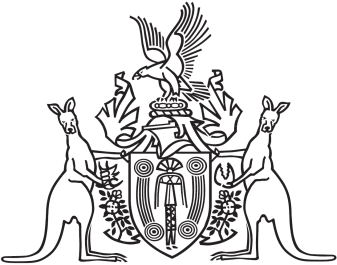 Northern Territory of AustraliaGovernment GazetteISSN-0157-8324No. G14	5 April 2017General informationThe Gazette is published by the Office of the Parliamentary Counsel.The Gazette will be published every Wednesday, with the closing date for notices being the previous Friday at 4.00 pm.Notices not received by the closing time will be held over until the next issue.Notices will not be published unless a Gazette notice request form together with a copy of the signed notice and a clean copy of the notice in Word or PDF is emailed to gazettes@nt.gov.au Notices will be published in the next issue, unless urgent publication is requested.AvailabilityThe Gazette will be available online at 12 Noon on the day of publication at http://www.nt.gov.au/ntg/gazette.shtml  Unauthorised versions of Northern Territory Acts and Subordinate legislation are available online at  https://nt.gov.au/about-government/gazettes---------------------------------------------------------------------------------------------------------------(Extract from Commonwealth of Australia Gazette No. C2017G00310 of Friday, 17 March 2017)Special Information---------------------------------------------------------------------------------------------------------------Government HouseCanberra ACT 2600
16 March 2017The Governor-General directs it to be notified, for general information, that Her Majesty The Queen has been pleased to approve that Mr. Adam Giles, Mr. Willem Westra van Holthe, Mr. Peter Chandler and Mr. Peter Styles be granted the title “Honourable” for life.By His Excellency’s CommandMark Fraser LVO OAMOfficial Secretary to the Governor-GeneralNorthern Territory of AustraliaEducation ActEstablishment of School CouncilArlparra SchoolI, Eva Dina Lawler, Minister for Education, under section 103(2) of the Education Act, at the request of the body known as the interim school council for Arlparra School, establish a school council for Arlparra School.Dated 22 March 2017E. D. LawlerMinister for EducationNorthern Territory of AustraliaPetroleum ActNotification of Surrender of Exploration Permit 304 [EP304]I, Georgina Graham, the Petroleum Registrar and the Delegate of the Minister for Primary Industry and Resources by virtue of an instrument of delegation dated 11 October 2016, in pursuance of Section 70(c) of the Petroleum Act, give notice that petroleum exploration permit EP304 was surrendered on 14 February 2017.Dated 28 March 2017G. GrahamPetroleum RegistrarNorthern Territory of AustraliaPetroleum ActNotification of Surrender of Exploration Permit 307 [EP307]I, Georgina Graham, the Petroleum Registrar and the Delegate of the Minister for Primary Industry and Resources by virtue of an instrument of delegation dated 11 October 2016, in pursuance of Section 70(c) of the Petroleum Act, give notice that petroleum exploration permit EP307 was surrendered on 14 February 2017.Dated 28 March 2017G. GrahamPetroleum RegistrarPolice Administration ActSale of GoodsNotice is hereby given that pursuant to Section 166 of the Police Administration Act, the following property as shown on the attached schedule has been in the possession of the Officer in Charge, Police Station, Peter McAulay Centre, for a period in excess of 3 months and this property will be sold or otherwise disposed of in a manner as determined by the Commissioner of Police, if after twenty-eight (28) days from the publication of this notice the property remains unclaimed.Robert Rennie APMSuperintendentCapability and Specialist Services31 March 2017Police Administration ActSale of GoodsNotice is hereby given that pursuant to Section 166 of the Police Administration Act, the following property as shown on the attached schedule has been in the possession of the Officer in Charge, Police Station, Alice Springs, for a period in excess of 3 months and this property will be sold or otherwise disposed of in a manner as determined by the Commissioner of Police, if after twenty-eight (28) days from the publication of this notice the property remains unclaimed.B. CurrieSuperintendentAlice Springs Police Station31 March 2017MPR AuctionExhibits / MPR to CRTMExhibit/MPR DestructionNorthern Territory of AustraliaLaw Officers ActAuthorisationI, Gregory John Shanahan, the Chief Executive Officer of the 
Department of the Attorney-General and Justice, in pursuance of section 8(4) of the Law Officers Act, authorise  Chun Wai Ng an officer of the Department, being a legal practitioner, to act in the name of the Solicitor for the .Dated 31 March 2017G. J. ShanahanChief Executive OfficerExhibit numberItem Description478700/001Red Malvern Star MTB 471476/002/0034 silver rings468030/002468030/001Gold men’s bracelet with diamondsMen’s Seiko watch439497/001Bracelet423577/008Gold watch474461/001Makita Brill (no battery)473615/001Metabo Sawzall 18V475306/001/001$31.50475255/003$670.00475193/001/001$0.65473893/002$25.00474819/001$400.00474704/001$20.00474549/001$4.90474439/002$30.00474117/001/005$3.90474037/001$50.00473761/004$35.00473545/001$5.00468887/002269000 Rupiah468030/01925 Euro477864/001Black Telstra mobile466044/001466044/002SMLE .303 RBS S/N D37119U/K .22 RBA S/N 8601838465306/001465306/002465306/003465306/004Stirling .22 RSA S/N 580025Boito 12g SSB 32941Winchester 30/30 RLA S/N 5019947.308 Mauser bolt only456765/001456765/008Voerer .22 RBA S/N 217574Marlin 30/30 RLA S/N U/K453108/006Huawei mobile451859/010Black iPhone448334/001Colt PSA S/N 443662440060/002CBC SSB S/N 358337 (sawn off)475315/001Suitcase with female clothing475306/001Wallet and contents475255/002475255/001Bank cardHandbag475193/001Wallet and contents473545/001Black Telstra mobile474273/001Black Samsung J1 mini mobile473522/001Black Microsoft Lumia 532 mobile461239/001White Telstra Touch mobile473995/001White Samsung Galaxy mobile475022/001Black Samsung Galaxy mobile474947/001iPhone 7S mobile473693/001Black Huawei mobile474365/001Black Alcatel mobile474353/001Silver Telstra mobile474946/001Red Telstra flip mobile474899/001Black Huawei mobile474499/001Black Samsung mobile474855/001Black Nokia mobile474513/001Apple iPhone 6 Plus mobile475141/001Grey Telstra mobile474275/001Black Samsung mobile 473930/001White Telstra mobile474860/001White Telstra mobile474277/001White HTC mobile474297/001Black Samsung Galaxy mobile474858/001White Telstra mobile474856/001Black Telstra mobile474319/001Black iPhone 4 mobile473781/001White Telstra mobile 473867/001Silver Apple iPhone 6 mobile474329/001Green Nokia mobile474440/001Grey HTC mobile473985/006473895/005473895/004473895/003473895/002473895/001Black Huawei mobileBlack Microsoft Lumia mobileBlack Huawei mobileWhite Telstra mobileGrey Samsung Galaxy mobileBlack Telstra mobile473969/001Black Apple iPhone 6 mobile474530/002474530/003Silver Telstra mobileBlack Alcatel mobile474115/001Gold Samsung mobile474049/001White Telstra mobile474039/001Black Apple iPhone 5 mobile473392/001White Telstra mobile phone470363/001Cork screw474421/002474421/001474421/003Bunch of keysBlack back packWhite Samsung mobile473893/003473893/001ID cardsWallet and contents475072/001Banged up skate board475071/001Pair of Nike shoes475051/001Handbag with contents474776/001474776/002/001474776/003474776/004474776/002Amazon KindleWhite headphonesBlack Alcatel mobile Silver Apple iPhone 6 mobileBlue Apple iPod474549/002474549/001Birth certificateBrown purse with contents474439/001Wallet and contents474117/001474117/001/001474117/001/002474117/001/003474117/001/006474117/001/004Black Nike back packWhite T-shirtBlack shortsGrey shortsWhite Samsung mobileLeatherman474005/001Wallet and contents473761/005473761/002473761/003Bank cardBasics cardVarious cards473619/001Baby stroller and clothing471072/001Red mobile 468890/012White Samsung mobile468030/003468030/008468030/015White Samsung Galaxy mobileTelstra mobile start-up kitTelstra mobile start-up kit465807/008465807/002465807/003465807/004465807/005465807/007Black SanDisk memory cardWhite Microsoft mobile phoneWhite Samsung mobile phoneBlack Telstra mobile phoneOptus sim cardTelstra sim card480548/005480548/007Hitachi jack hammerVario projector467249/006Black Samsung mobile445077/001Western Arms Single Barrel Shotgun SN877481307/001481307/002Stoeger 12G SUO S/N J51854314 Stoeger .22 RAR S/N STG0809419476869/005Black iPhone475760/004BSA .22 RBA S/N JB28868474747/001474747/002474747/003474747/004474747/005ATA 12G SUO S/N 13S2317Mauser RBA S/N 444672Boito 12G SDB S/N 394179Remington .223 RBA S/N A6396361Remington .375 RBA S/N S6595496469424/004469424/004Black Huawei mobileBlack Huawei mobile451153/001White Samsung mobile450744/001White iPhone423577/001423577/002423577/003423577/007iPhoneSmall iPadLarge iPadBag of keys in Qantas bag423842/024Black iPhone468326/001Stirling .22 RBA S/N A1645025456129/001456129/002Bamard .308 RBA S/N SDU743Stirling .22 RBA S/N 1388604401176/021Sawn off 12g SDB – nil make serial numbers461406/001Unknown WW2 vintage RBA firearm SN5429475261/001Black Southern Star bike475169/001Green ladies bike474983/001474983/002474983/003Grey Everest men’s bikePurple Tourex female mountain bikeBlack Kent male mountain bike474844/001Blue Giant bike474710/001Black Cell bike474645/001Pink Cyclops female bike474528/001Black and blue Cyclops bike474352/001Grey Southern Star Cruiser bike474205/001Black BMX Rhythm BMX bike474107/001474107/002Grey Nitro mountain bikeGrey Nitro mountain bike473966/001Blue & white Diamond Back mountain bike473950/001Black Cell mountain bike473871/001Black Southern Star BMX473775/001Blue 3 wheel bike473689/001Red Dunlop bike473687/001Black Hardrock bike473686/001Blue Trek mountain bike473492/001Black Southern Star Cruiser475308/001Red Dunlop mountain bike461654/017Blue Husqvana trail bike 465781/001Black Holden Commodore (no plates)465781/002Keys463305/001Blue Yamaha motorbike469687/001White Toyota Hiace van419979/001NT CB27SJ blue Toyota Hilux Surf468867/001NT 760-091 white Toyota Corolla469352Holden Commodore rego NT CC12 LK467337Holden sedan rego SA WEN977475360Cyclone garden shear long 475069Camera Canon Power Shot N100 white475015Cash box black/silver handle474535Ring men's gold/ diamonds474033T.V 121cm Dick Smithge 6878 black475073Scooter Razor 0903 silver475237475237Giant A68012756o0 black/green475134475134Trek WTU213G0198J black/red475101475101Trax G1607076529 lime kids bike475100475100Tourex Train66 G1604096178 blue475060475060Everest XCR blue/silver475055475055Norco AU30532266 black/orange475053475053Merida Speed AD13J03986 grey/blue475052475052Norco CZ6V0367 white/blue475041475041Outpost Trial grey/blue474877474877Giant GF7M2923 blue/silver474851474851Terrain silver/purple474609474609Southern Star Kodiak G1304152844474503474503Trek Marlin4 WTU112C0499L red474359474359Tourex light green474199474199Bike 666M5927 blue/black474008474008Raleigh Venture black474006474006Trek 127C4355K black/orange473961473961Southern Star Terrain AH15A18262473573473573Mongoose Switchback CM13H520799474846474846Norco UC6E000788 green475355#002$24.05475355#001Wallet – brown Joseph 474795$5.00474795#001Wallet Awesome Dude multi-colour4753701 X bag/ contents black475351Apple mini iPad aqua/pink case475317Passport PA4674844 B. Reece475089Mobile Phone HTC CE2200 White474897IPod Apple blue/white474848mobile phone Telstra black474838#004Mobile phone Samsung / Telstra474686Mobile phone Telstra-Windows474542Mobile phone Telstra black474177Mobile phone Telstra silver473642Suitcase – black H. Sarikehagias470947Mobile phone Huawei470947Mobile phone Alcatel